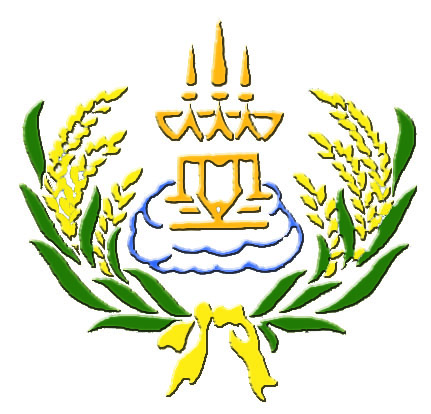 กำหนดการจัดการเรียนรู้(Course Syllabus)บูรณาการในสถานการณ์การแพร่ระบาดของเชื้อไวรัสโคโรนา 2019 (COVID-19)กลุ่มสาระการเรียนรู้                                                                                    .รายวิชา..................................................................................................................................                     ช่วงชั้นที่                                         ชั้นมัธยมศึกษาปีที่                                    .ภาคเรียนที่               ๑              ปีการศึกษา               256๓                           .รหัสวิชา                                     จำนวน                                  น้ำหนัก/หน่วยกิตครูผู้สอน                                                                                                   .โรงเรียนลาดยาววิทยาคมสำนักงานเขตพื้นที่การศึกษามัธยมศึกษาเขต 42อำเภอลาดยาว  จังหวัดนครสวรรค์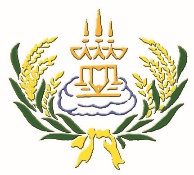 คำอธิบายรายวิชา รายวิชา .......................................................................................................... รหัสวิชา..............................................ชั้น ………………................................เวลา ……...........ชั่วโมง / สัปดาห์  รวม ............... ชั่วโมง / ภาคเรียน----------------------------------------------------------------------------------------------------------------------------------------ศึกษา  .................................................................................................................................................................................................................................................................................................................................................................................................................................................................................................................................................โดย ..................................................................................................................................................................................................................................................................................................................................................................................................................................................................................................................................................เพื่อ.........................................................................................................................................................................................................................................................................................................................................................ตัวชี้วัด/ผลการเรียนรู้1.  2.  3.  	........รวมทั้งหมด     ตัวชี้วัด/ผลการเรียนรู้โครงสร้างรายวิชารายวิชา .......................................................................................................... รหัสวิชา..............................................ชั้น ………………................................เวลา ……...........ชั่วโมง / สัปดาห์  รวม ............... ชั่วโมง / ภาคเรียนกำหนดการจัดการเรียนรู้ (Course Syllabus)รายวิชา....................................รหัสวิชา..............ระดับชั้นมัธยมศึกษาปีที่ ....................... จำนวน.........ชั่วโมง/สัปดาห์  จำนวน.........หน่วยกิตหน่วยที่ชื่อหน่วยการเรียนรู้ผลการเรียนรู้สาระสำคัญเวลาน้ำหนักคะแนน123รวมรวมรวมรวมสัปดาห์ที่วัน เดือน ปีกิจกรรมการเรียนการสอนกลุ่ม ๑(เลขที่ ......-.........)การวัด และประเมินผลกิจกรรมการเรียนการสอนกลุ่ม ๒(เลขที่ ......-.........)การวัด และประเมินผลหมายเหตุ1๑-๓ ก.ค. ๖๓การจัดการเรียน On Site เรื่อง ...................การเข้าเรียนการจัดการเรียน Online เรื่อง ................... หรือใบงานที่ ........เรื่อง...........เช็คชื่อเข้าชั้นเรียน Online หรือตรวจใบงานที่ ........เรื่อง........... (กำหนดส่ง)๒๖-๑๐ ก.ค. ๖๓๓๑๓-๑๗ ก.ค. ๖๓๔๒๐-๒๔ ก.ค. ๖๓๕๒๗-๓๑ ก.ค. ๖๓๖๓-๗ ส.ค. ๖๓๗๑๐-๑๔ ส.ค. ๖๓๘๑๗-๒๑ ส.ค. ๖๓๙๒๔-๒๘ ส.ค. ๖๓๑๐๓๑ ส.ค.- ๔ ก.ย. ๖๓สอบกลางภาคสอบกลางภาคสอบกลางภาคสอบกลางภาคสอบกลางภาค๑๑๗ - ๑๑ ก.ย. ๖๓๑๒๑๔ - ๑๘ ก.ย. ๖๓๑๓๒๑ - ๒๕ ก.ย. ๖๓๑๔๒๘ ก.ย.- ๒ ต.ค. ๖๓๑๕๕ - ๙ ต.ค. ๖๓๑๖๑๒ - ๑๖ ต.ค. ๖๓๑๗๑๙ - ๒๓ ต.ค. ๖๓๑๘๒๖ - ๓๐ ต.ค. ๖๓๑๙๒ -  ๖ พ.ย. ๖๓๒๐๙ -  ๑๓ พ.ย. ๖๓สอบปลายภาคสอบปลายภาคสอบปลายภาคสอบปลายภาคสอบปลายภาค